MathParents:  Here is a website that generates just about any math worksheet that you would like:https://www.math-drills.com/Under “Menu” you can choose what you wish to create.  It would be great if the students could practice their basic multiplication facts!__________________________________https://mathsframe.co.uk/en/resources/resource/573Have fun with multiplication, addition, subtracting and rounding with this gem!  Birds vs. Robots!__________________________________https://mrnussbaum.com/Under the math tab, there are some good links to topics that we have looked at this year.  You can check out:* Word Problems:Kacie, Payton, Katherine et Christopher ont 9 dollars chacun. Combien d'argent ont-ils tous ensemble?J'en ai 5 à la place des unités, 9 à la place des milliers, rien à la place des dizaines et 1 à la place des centaines. Quel numéro suis-je?*Send me the answers & how you found them.Home LearningHello folks,Each day you will find your work here on my teacher site.  If work is to be returned, please email it to: jeffrey.creamer@nbed.nb.ca Miss you kiddos!  See you on Teams at 10:00!M. Creamer            Try this: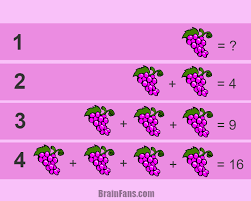 MathParents:  Here is a website that generates just about any math worksheet that you would like:https://www.math-drills.com/Under “Menu” you can choose what you wish to create.  It would be great if the students could practice their basic multiplication facts!__________________________________https://mathsframe.co.uk/en/resources/resource/573Have fun with multiplication, addition, subtracting and rounding with this gem!  Birds vs. Robots!__________________________________https://mrnussbaum.com/Under the math tab, there are some good links to topics that we have looked at this year.  You can check out:* Word Problems:Kacie, Payton, Katherine et Christopher ont 9 dollars chacun. Combien d'argent ont-ils tous ensemble?J'en ai 5 à la place des unités, 9 à la place des milliers, rien à la place des dizaines et 1 à la place des centaines. Quel numéro suis-je?*Send me the answers & how you found them.            Try this:MathParents:  Here is a website that generates just about any math worksheet that you would like:https://www.math-drills.com/Under “Menu” you can choose what you wish to create.  It would be great if the students could practice their basic multiplication facts!__________________________________https://mathsframe.co.uk/en/resources/resource/573Have fun with multiplication, addition, subtracting and rounding with this gem!  Birds vs. Robots!__________________________________https://mrnussbaum.com/Under the math tab, there are some good links to topics that we have looked at this year.  You can check out:* Word Problems:Kacie, Payton, Katherine et Christopher ont 9 dollars chacun. Combien d'argent ont-ils tous ensemble?J'en ai 5 à la place des unités, 9 à la place des milliers, rien à la place des dizaines et 1 à la place des centaines. Quel numéro suis-je?*Send me the answers & how you found them.    Copy these and complete each sequence:Yesterday’s answers (In red):    Copy these and complete each sequence:Yesterday’s answers (In red):    Copy these and complete each sequence:Yesterday’s answers (In red):            Try this:MathParents:  Here is a website that generates just about any math worksheet that you would like:https://www.math-drills.com/Under “Menu” you can choose what you wish to create.  It would be great if the students could practice their basic multiplication facts!__________________________________https://mathsframe.co.uk/en/resources/resource/573Have fun with multiplication, addition, subtracting and rounding with this gem!  Birds vs. Robots!__________________________________https://mrnussbaum.com/Under the math tab, there are some good links to topics that we have looked at this year.  You can check out:* Word Problems:Kacie, Payton, Katherine et Christopher ont 9 dollars chacun. Combien d'argent ont-ils tous ensemble?J'en ai 5 à la place des unités, 9 à la place des milliers, rien à la place des dizaines et 1 à la place des centaines. Quel numéro suis-je?*Send me the answers & how you found them.    Copy these and complete each sequence:Yesterday’s answers (In red):    Copy these and complete each sequence:Yesterday’s answers (In red):    Copy these and complete each sequence:Yesterday’s answers (In red):M. Creamer’s Grade 4&5 FrenchNovember 5, 2021In case you need a cheerful song today, here you go.  This one always makes me smile.  See you soon kids!https://www.youtube.com/watch?v=fahr069-fzEWord WorkHere are your words for this week (we had started them last week, but we did not get them wrapped up:après, aussi, beaucoup, bonjour, chaque, chez, combien, comme, comment, devant* Have an adult ask these words, and you can write each word on a piece of paper without any help.  * To be returned via email.Space Exploration Video (Chris Hadfield): I found a good video about Canada exploring space.  Check it out!https://www.youtube.com/watch?v=Sbf1Svw_rTYHere is one with Mr. Hadfield singing about space.  Music and Science !!!https://www.youtube.com/watch?v=AvAnfi8WpVEWord WorkHere are your words for this week (we had started them last week, but we did not get them wrapped up:après, aussi, beaucoup, bonjour, chaque, chez, combien, comme, comment, devant* Have an adult ask these words, and you can write each word on a piece of paper without any help.  * To be returned via email.Space Exploration Video (Chris Hadfield): I found a good video about Canada exploring space.  Check it out!https://www.youtube.com/watch?v=Sbf1Svw_rTYHere is one with Mr. Hadfield singing about space.  Music and Science !!!https://www.youtube.com/watch?v=AvAnfi8WpVEReading Each DayYou will find online libraries at:Tumble Book Libraryhttps://www.tumblebooklibrary.com/The login info is:Username: nblib Password: nbschoolsDon’t forget about the ‘Je Lis’ library @:https://jelis.rkpublishing.com/Login info has been emailed to all.There are English and French selections available.  Students should read at least 20 minutes in French, and 10 Minutes in English each day.* Please record what you have read each day by writing down: the title of the books you have read; the author’s name, and a short summary of what you have read about (in French). * This can be returned via email at the end of the week.Word WorkHere are your words for this week (we had started them last week, but we did not get them wrapped up:après, aussi, beaucoup, bonjour, chaque, chez, combien, comme, comment, devant* Have an adult ask these words, and you can write each word on a piece of paper without any help.  * To be returned via email.Space Exploration Video (Chris Hadfield): I found a good video about Canada exploring space.  Check it out!https://www.youtube.com/watch?v=Sbf1Svw_rTYHere is one with Mr. Hadfield singing about space.  Music and Science !!!https://www.youtube.com/watch?v=AvAnfi8WpVEWriting         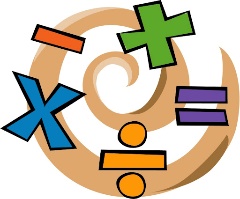  * Write me a math word problem that you make-up.  I will choose some to put into our daily work!    * To be returned via email.           ActivityDon’t forget to get outside.  Try to get 30 minutes of physical activity each day!  *Send me a picture and I will post it on my teacher site.Reading Each DayYou will find online libraries at:Tumble Book Libraryhttps://www.tumblebooklibrary.com/The login info is:Username: nblib Password: nbschoolsDon’t forget about the ‘Je Lis’ library @:https://jelis.rkpublishing.com/Login info has been emailed to all.There are English and French selections available.  Students should read at least 20 minutes in French, and 10 Minutes in English each day.* Please record what you have read each day by writing down: the title of the books you have read; the author’s name, and a short summary of what you have read about (in French). * This can be returned via email at the end of the week.Writing          * Write me a math word problem that you make-up.  I will choose some to put into our daily work!    * To be returned via email.           ActivityDon’t forget to get outside.  Try to get 30 minutes of physical activity each day!  *Send me a picture and I will post it on my teacher site.